РЕСПУБЛИКА КАРЕЛИЯКОНТРОЛЬНО-СЧЕТНЫЙ КОМИТЕТ СОРТАВАЛЬСКОГО МУНИЦИПАЛЬНОГО РАЙОНАУтвержденПриказомКонтрольно-счетного комитета СМРот «____» ноября 2015г. №_____ОТЧЕТо результатах контрольного мероприятия№ 10                                                                  		               03.11.2015г.Наименование (тема) контрольного мероприятия: «Аудит эффективности и проверка законности использования средств бюджета Сортавальского муниципального района в 2014 году, используемых для решения вопросов местного значения, определенных Федеральным законом от 06.10.2003г. №131-ФЗ на организацию предоставления общедоступного и бесплатного дошкольного образования по основным общеобразовательным программам в муниципальных образовательных учреждениях».Основание проведения контрольного мероприятия: п. 3.10 Плана работы Контрольно-счетного комитета СМР на 2015 год.Цель(и) контрольного мероприятия: Оценить эффективность и проверить законность использования средств бюджета Сортавальского муниципального района в 2014 году направленных для решения вопросов местного значения, на организацию предоставления общедоступного и бесплатного дошкольного образования по основным общеобразовательным программам в муниципальных образовательных учреждениях.Сроки проведения контрольного мероприятия: с 23.09.2015г. по 21.10.2015г.1.1.Объекты контрольного мероприятия:Районный комитет образования Сортавальского муниципального района (далее Районный комитета образования);Проверяемый период деятельности: 2014 год.Исполнители контрольного мероприятия:Н.В. Мангушева - инспектор Контрольно-счетного комитета СМР.Нормативные документы, использованные в работе: Конституция Российской Федерации;Федеральный закон от 29 декабря 2012 г. N 273-ФЗ «Об образовании в Российской Федерации»;Бюджетный Кодекс Российской Федерации от 31.07.1998г. №145-ФЗ (с изменениями и дополнениями);Закон Республики Карелия от 1 ноября 2005 года № 915-ЗРК «О межбюджетных отношениях в Республике Карелия;Положение «О Районном комитете образования Сортавальского муниципального района, утвержденное Решением Совета Сортавальского муниципального района от «12» февраля 2014 года № 24;Годовая бюджетная отчетность Районного комитета образования Сортавальского муниципального района за 2014 год;Бюджетная роспись Районного комитета образования на 2014год и плановый период 2015-16гг.Журналы операций №4 по подведомственным казенным учреждениям за 2014 г. с первичными документами;Паспорта ведомственных целевых программ.Постановление Главного государственного санитарного врача РФ от 15 мая 2013 г. N 26 "Об утверждении СанПиН 2.4.1.3049-13 "Санитарно-эпидемиологические требования к устройству, содержанию и организации режима работы дошкольных образовательных организаций" (далее СанПиН 2.4.1.3049-13);Положение об организации Питания воспитанников в МКДОУ Сортавальского муниципального района Республики Карелия Детский сад № 31 «Сказка»;Положение о системе оплаты труда работников МКДОУ Сортавальского МР РК ДС №31;Положение о порядке установления выплат стимулирующего характера МКДОУ Сортавальского МР РК ДС №31;Годовая бюджетная отчетность МКДОУ Сортавальского муниципального района Республики Карелия Детский сад № 31 «Сказка» за 2014 год;Бюджетная роспись Районного комитета образования на 2014год и плановый период 2015-16гг.;Бюджетная смета МКДОУ Сортавальского муниципального района Республики Карелия Детский сад № 31 «Сказка» на 2014 год;Журнал операций №4 за 2014 год с первичными документами;Журнал операций №6 за 2014 год с первичными документами;Журнал операций №7 за 2014 год с первичными документами;Штатные расписания за 2014г;Постановления администрации СМР № 173 от 24 декабря 2013 г. «Об утверждении Положения о порядке взимания и использования родительской платы за присмотр и уход за детьми в муниципальных образовательных учреждениях Сортавальского муниципального района, реализующих основную общеобразовательную программу дошкольного образования»Постановление администрации Сортавальского муниципального района №170 от 19.12.2013 года «Об установлении родительской платы за присмотр и уход за детьми в муниципальных образовательных учреждениях, реализующих общеобразовательную программу дошкольного образования» с внесенными изменениями;Примерное десятидневное меню МКДОУ Сортавальского муниципального района Республики Карелия Детский сад № 31 «Сказка»;Журнал учета посещаемости детей;Технологические карты на приготовление блюд детского питания.Оформленные акты, заключения, справки и т.п., использованные в отчете, ознакомление с ними под расписку руководителя или иных должностных лиц проверенных объектов, наличие письменных объяснений, замечаний или возражений и заключение инспектора по ним: Акт проверки Районного комитета образования от 27.10.2015г.;Акт встречной проверки МКДОУ Сортавальского муниципального района Республики Карелия Детский сад № 31 «Сказка от 26.10.2015г.;Пояснительная записка к акту встречной проверки МКДОУ Сортавальского муниципального района Республики Карелия Детский сад № 31 «Сказка» от 30.10.2015г. (Приложение №2).Неполученные документы из числа затребованных с указанием причин или иные факты, препятствовавшие работе: нет.Результаты контрольного мероприятия (анализ соблюдения нормативных правовых актов, установленные нарушения и недостатки в проверяемой сфере и в деятельности объектов контрольного мероприятия с оценкой ущерба или нарушения): 1.Общие сведения          Районный комитет образования Сортавальского муниципального района (далее Районный комитет образования) зарегистрирован в качестве юридического лица 18.07.1995г. за ОГРН 1021000944788. При постановке юридического лица на учет в налоговом органе ему присвоен ИНН/КПП 1007003813/100701001.         Районный комитет образования является отраслевым органом администрации Сортавальского муниципального района и образован для осуществления функций по управлению образовательными учреждениями Сортавальского муниципального района и планированию развития учреждений образования.Районный комитет образования осуществляет свою деятельность во взаимодействии с министерством образования Республики Карелия, органами местного самоуправления Сортавальского муниципального района, другими государственными и общественными учреждениями и организациями. Подведомственными учреждениями Районного комитета образования являются: •Муниципальное казенное общеобразовательное учреждение Сортавальского муниципального района Республики Карелия Средняя общеобразовательная школа № 1; •Муниципальное казенное общеобразовательное учреждение Сортавальского муниципального района Республики Карелия Средняя общеобразовательная школа № 3;•Муниципальное казенное общеобразовательное учреждение Сортавальского муниципального района Республики Карелия Основная общеобразовательная школа № 4;•Муниципальное казенное общеобразовательное учреждение Сортавальского муниципального района Республики Карелия Средняя общеобразовательная школа № 6;•Муниципальное казенное общеобразовательное учреждение Сортавальского муниципального района Республики Карелия Средняя общеобразовательная школа № 7; •Муниципальное казенное общеобразовательное учреждение Сортавальского муниципального района Республики Карелия Вяртсильская средняя общеобразовательная школа; •Муниципальное казенное общеобразовательное учреждение Сортавальского муниципального района Республики Карелия Пуйккольская средняя общеобразовательная школа; • Муниципальное казенное общеобразовательное учреждение Сортавальского муниципального района Республики Карелия Кааламская средняя общеобразовательная школа; •Муниципальное казенное общеобразовательное учреждение Сортавальского муниципального района Республики Карелия Рускеальская основная общеобразовательная школа; •Муниципальное казенное общеобразовательное учреждение Сортавальского муниципального района Республики Карелия Туокслахтинская основная общеобразовательная школа; •Муниципальное казенное общеобразовательное учреждение Сортавальского муниципального района Республики Карелия Хаапалампинская основная общеобразовательная школа; •Муниципальное казенное общеобразовательное учреждение Сортавальского муниципального района Республики Карелия Валаамская основная общеобразовательная школа; •Муниципальное казенное дошкольное образовательное учреждение Сортавальского муниципального района Республики Карелия Детский сад для детей раннего возраста № 5 «Малышок»; •Муниципальное казенное дошкольное образовательное учреждение Сортавальского муниципального района Республики Карелия Центр развития ребенка – детский сад № 7 «Ромашка»; •Муниципальное казенное дошкольное образовательное учреждение Сортавальского муниципального района Республики Карелия Детский сад № 8 «Лесовичок» п. Хелюля; •Муниципальное казенное дошкольное образовательное учреждение Сортавальского муниципального района Республики Карелия Детский сад № 11 «Росинка» п. Хюмпеля; •Муниципальное казенное дошкольное образовательное учреждение Сортавальского муниципального района Республики Карелия Детский сад № 12 «Светлячок» п. Хаапалампи; •Муниципальное казенное дошкольное образовательное учреждение Сортавальского муниципального района Республики Карелия Детский сад № 16 «Колосок» с. Хелюля; •Муниципальное казенное дошкольное образовательное учреждение Сортавальского муниципального района Республики Карелия Детский сад № 20 «Березка» п. Рускеала; •Муниципальное казенное дошкольное образовательное учреждение Сортавальского муниципального района Республики Карелия Детский сад № 23 «Ладушки»; •Муниципальное казенное дошкольное образовательное учреждение Сортавальского муниципального района Республики Карелия Детский сад № 26 «Теремок» п. Партала; •Муниципальное казенное дошкольное образовательное учреждение Сортавальского муниципального района Республики Карелия Детский сад № 27 «Рябинушка» п. Кааламо; •Муниципальное казенное дошкольное образовательное учреждение Сортавальского муниципального района Республики Карелия Детский сад № 28 «Родничок»; •Муниципальное казенное дошкольное образовательное учреждение Сортавальского муниципального района Республики Карелия Детский сад № 29 «Золотой ключик»; •Муниципальное казенное дошкольное образовательное учреждение Сортавальского муниципального района Республики Карелия Детский сад № 30 «Тополек»;•Муниципальное казенное дошкольное образовательное учреждение Сортавальского муниципального района Республики Карелия Детский сад № 31 «Сказка»; •Муниципальное казенное дошкольное образовательное учреждение Сортавальского муниципального района Республики Карелия Детский сад № 32 «Рябинка» п. Вяртсиля; •Муниципальное казенное дошкольное образовательное учреждение Сортавальского муниципального района Республики Карелия Детский сад № 33 «Ивушка»;•Муниципальное бюджетное образовательное учреждение дополнительного образования детей Сортавальского муниципального района Республики Карелия Центр развития творчества детей и юношества; •Муниципальное казенное образовательное учреждение дополнительного образования детей Сортавальского муниципального района Республики Карелия Детско-юношеский центр «Пульс»;•Муниципальное казенное образовательное учреждение для детей, нуждающихся в психолого-педагогической и медико-социальной помощи Сортавальского муниципального района Республики Карелия Центр психолого-медико-социального сопровождения; •Муниципальное казенное образовательное учреждение дополнительного профессионального образования (повышения квалификации) Сортавальского муниципального района Республики Карелия «Информационно-методический центр»; •Муниципальное казенное образовательное учреждение для детей сирот и детей, оставшихся без попечения родителей Сортавальского муниципального района Республики Карелия Детский дом; •Муниципальное казенное учреждение «Централизованная бухгалтерия образования Сортавальского МР». Между МКУ «Централизованная бухгалтерия образования Сортавальского Муниципального района», Районным комитетом образования и подведомственным Районному комитету образования казенными учреждениями заключены договора об оказании МКУ «Централизованная бухгалтерия образования Сортавальского Муниципального район» услуг по ведению бухгалтерского учета этих учреждений.2.Законодательные и нормативные правовые акты по вопросу предоставления общедоступного и бесплатного дошкольного образования Районным комитетом образования Сортавальского муниципального районаВ соответствии с подпунктом 11 пункта 1 статьи 17 Федерального закона от 06.10.2003 года № 131-ФЗ «Об общих принципах организации местного самоуправления в Российской Федерации (далее Федеральный закон от 06.10.2003 года №131-ФЗ) к вопросам местного значения муниципального района относится организация предоставления общедоступного и бесплатного дошкольного образования по основным общеобразовательным программам в муниципальных образовательных организациях, создание условий для осуществления присмотра и ухода за детьми.В соответствии с пунктом 11 статьи 5 Устава Сортавальского муниципального района организация предоставления общедоступного бесплатного дошкольного образования на территории Сортавальского муниципального района отнесено к перечню вопросов местного значения Сортавальского муниципального района.Положением «О Районном комитете образования Сортавальского муниципального района, утвержденного Решением Совета Сортавальского муниципального района от «12» февраля 2014 года № 24 одной из целей и задач деятельности Районного комитета образования является организация предоставления общедоступного и бесплатного дошкольного образования, по основным общеобразовательным программам в муниципальных образовательных учреждениях, а также организация учета детей, подлежащих обучению по образовательным программам дошкольного, начального общего, основного общего и среднего общего образования, закрепление муниципальных образовательных учреждений за конкретными территориями муниципального района.В соответствии с Перечнем муниципальных услуг, утвержденным Распоряжением администрации СМР от 18.01.2013 года №59 в 2014 году муниципальную услугу - организация и обеспечение дошкольного образования детей в группах общеразвивающего назначения (содержание услуги - воспитание и обучение детей дошкольного возраста) оказывали 16 муниципальных дошкольных образовательных учреждений.Оказание муниципальной услуги – организация и обеспечение дошкольного образования детей в группах общеразвивающего назначения казенными учреждениями осуществляется на основе муниципального задания, утвержденного Районным комитетом образования. В соответствии с графиком документооборота, являющимся приложением к приказам об учетной политике Районного комитета образования и подведомственных ему учреждений проводился ежеквартальный мониторинг исполнения муниципального задания.В 2014 году Районный комитет образования Сортавальского муниципального района являлся главным распорядителем бюджетных средств для 16 муниципальных дошкольных образовательных учреждений.Согласно пункту 2 статьи 65 Федерального закона от 29 декабря 2012 г. N 273-ФЗ «Об образовании в Российской Федерации» (далее Закон «Об образовании в РФ») за присмотр и уход за ребенком учредитель организации, осуществляющей образовательную деятельность, устанавливает плату, взимаемую с родителей (законных представителей) и ее размер. Согласно пункту 3 статьи 65 Закона «Об образовании в РФ», за присмотр и уход за детьми-инвалидами, детьми-сиротами и детьми, оставшимися без попечения родителей, а также за детьми с туберкулезной интоксикацией, обучающимися в государственных и муниципальных образовательных организациях, реализующих образовательную программу дошкольного образования, родительская плата не взимается. Согласно пункту 4 статьи 65 Закона «Об образовании в РФ», не допускается включение расходов на реализацию образовательной программы дошкольного образования, а также расходов на содержание недвижимого имущества государственных и муниципальных образовательных организаций, реализующих образовательную программу дошкольного образования, в родительскую плату за присмотр и уход за ребенком в таких организациях. Учредителем муниципальных казенных дошкольных образовательных учреждений на территории Сортавальского муниципального района является Сортавальский муниципальный район. Функции и полномочия учредителя осуществляет Администрация Сортавальского муниципального района.Постановлением администрации Сортавальского муниципального района от 24 декабря 2013 г. N 173 утверждено Положение «О Порядке взимания и использования родительской платы за присмотр и уход за детьми в муниципальных образовательных учреждениях, реализующих основную общеобразовательную программу дошкольного образования» (далее - Порядок взимания и использования родительской платы). Порядок взимания и использования родительской платы содержит ограничения, предусмотренные пунктом 4 статьи 65 Закона «Об образовании в РФ». В соответствии с пунктом 2.3 Порядка взимания и использования родительской платы, размер родительской платы устанавливается постановлением администрации Сортавальского муниципального района. Постановлением администрации Сортавальского муниципального района №170 от 19.12.2013 года «Об установлении родительской платы за присмотр и уход за детьми в муниципальных образовательных учреждениях, реализующих общеобразовательную программу дошкольного образования» с 01.01.2014 год установлен размер платы, взымаемый с родителей за присмотр и уход за детьми в учреждениях в сумме 130 рублей за один день, а также утвержден перечень затрат, производимых за счет родительской платы. Утвержденный перечень затрат составлен с учетом ограничений, предусмотренных пунктом 4 статьи 65 Закона «Об образовании в РФ».3.Анализ исполнения бюджетных назначений по Главному распорядителю бюджетных средств Районному комитету образования по разделу 0701 «дошкольное образование»По данным годовой бюджетной отчетности (форма 0503127) на 1 января 2015 года Главного распорядителя бюджетных средств Районного комитета образования (далее - ГРБС Районный комитет образования) по разделу 0701 «дошкольное образование» утвержденные бюджетные назначения по расходам составили – 166 198,88 тыс. рублей, исполнение – 157 331,30 тыс. рублей или 95 процентов. Неисполненные назначения составляют – 8 867,57 тыс. рублей. К проверке представлена бюджетная роспись расходов ГРБС Районного комитета образования на 2014 год и плановый период 2015-16гг., утвержденная Председателем Районного комитета образования 31.12.2014г. Бюджетные назначения, отраженные в годовом отчете, соответствуют данным утвержденной бюджетной росписи.Анализ исполнения бюджетных назначений и структуры расходов Районного комитета образования по разделу 0701 «дошкольное образование» представлен в Таблице №1.										Таблица №1Неисполненные бюджетные назначения составили 8 867,57 тыс. рублей или 5 процентов по статьям: 210 «оплата труда и начисления на выплаты по оплате труда» – 1 120,32 тыс. рублей или 1 процент; 226 «прочие работы и услуги» – 328,72 тыс. рублей или 17,6 процента;221 «услуги связи» - 23,42 тыс. рублей или 9,6 процентов;225 «работы, услуги по содержанию имущества» - 1 743,51 тыс. рублей или 39,79 процентов;310 «увеличение стоимости основных средств» - 1 178,32 тыс. руб. или 26,74 процентов;340 «увеличение стоимости материальных запасов» – 4 447,02 тыс. рублей или 13,85 процентов;Низкий процент выполнения утвержденных бюджетных назначений сложился по статьям: -работы по содержания имущества (статья 225) в связи с неоплатой принятых бюджетных обязательств по работам в рамках ведомственной целевой программы «Организация и осуществление ремонтных работ в образовательных учреждениях Сортавальского муниципального района на 2014-2016 годы». По данным бухгалтерского учета по состоянию на 01.01.2015г. образовалась кредиторская задолженность в сумме 431,25 тыс. руб.-увеличение стоимости основных средств (статья 310) в связи с невыполнением (по данным бухгалтерского учета) программных мероприятий по устройству ограждения территории в МКДОУ Сортавальского МР ДС №33 в рамках реализации ведомственной целевой программы «Повышение уровня антитеррористической защищенности образовательных учреждений СМР».Согласно данным годового отчета (формы 0503127) в структуре исполненных расходов Районного комитета образования в 2014 году по разделу 0701 «дошкольное образование» наибольший удельный вес занимают расходы на оплату труда с начислениями – 63 процента, на увеличение стоимости материальных запасов (приобретение продуктов питания, мягкого инвентаря, хозяйственных товаров) приходится 17 процентов. Расходы на коммунальные услуги составили 12 % от общей суммы расходов, 2 процента составили расходы на увеличение стоимости основных средств, расходы по содержанию имущества – 1,7 процентов в общей сумме расходов. Менее одного процента составили расходы по статьям: услуги связи (статья 221), транспортные расходы (статья 222), прочие работы, услуги (статья 226), пособия по социальной помощи населению (статья 262), прочие расходы (статья 290).По данным годового отчета ГРБС Районного комитета образования (форма 0503169) «Сведения по дебиторской и кредиторской задолженности» по состоянию на 01.01.2015г. по разделу 0701 «дошкольное образование» кредиторская задолженность составила 8 136,83 тыс. руб., в том числе по статьям:-223 «коммунальные услуги» - в сумме 2 135,25 тыс. руб.,-225 «расходы по содержанию имущества» в сумме 3 494,68 тыс. руб.,-226 «прочие работы, услуги» в сумме 1 867,24 тыс. руб.;-310 «увеличение стоимости основных средств» в сумме 4,5 тыс. руб.-340 «увеличение стоимости материальных запасов» – 635,16 тыс. рублей.Сумма просроченной кредиторской задолженности составляет 6 465,12 тыс. руб. или 79,46% от общей суммы задолженности по разделу 0701 «дошкольное образование». Сумма просроченной кредиторской задолженности по сравнению с началом года увеличилась на 370,35 тыс. руб.При сопоставлении данных раздела 2. «Аналитическая информация о просроченной кредиторской задолженности» формы 0503169 «Сведения по дебиторской и кредиторской задолженности» по состоянию на 01.01.2015г. ГРБС Районного комитета образования и получателя МКДОУ Сортавальского МР РК Детский сад №31 «Сказка» установлено, что кредиторская задолженность в сумме 22 075 руб. по разделу 0701 «дошкольное образование» по статье 340 в отчете ГРБС числиться по кредитору Межрайонная ИФНС России №5 по РК., в отчете получателя МКДОУ Сортавальского МР РК Детский сад №31 «Сказка» по кредитору ООО «Тавла». 4.Анализ исполнения ведомственных целевых программ по разделу «дошкольное образование».	В 2014 году Районному комитету образования в соответствии с решением «О бюджете Сортавальского муниципального района на 2014 год и на плановый период 2015 и 2016 годов» с учетом изменений были распределены бюджетные ассигнования на реализацию ведомственных целевых программ по разделу 0701 «дошкольное образование» в общей сумме 1 628,4 тыс. руб. в том числе:- на программу "Подготовка и поддержка педагогов дошкольного образования Сортавальского муниципального района на 2012 -2014 г.г." – 27,0 тыс. руб.;- "Организация и осуществление ремонтных работ в образовательных учреждениях Сортавальского муниципального района на 2014-2016 годы – 747,5 тыс. руб.;- "Обеспечение безопасности дорожного движения" на 2014 – 2016 годы – 35,2 тыс. руб.;-"Повышение уровня антитеррористической защищенности образовательных учреждений Сортавальского муниципального района на 2012-2014 годы – 818,7 тыс. руб.;В рамках ведомственной целевой программы «Обеспечение безопасности дорожного движения" приобретен комплект оборудования «Мобильный автогородок» для МКДОУ Сортавальского МР РК Детский сад №28 «Родничок» на сумму 35,2 тыс. руб. по статье 310. Предусмотренные программой мероприятия в 2014 году выполнены. Кредиторской задолженности перед поставщиком нет.В рамках ведомственной целевой программы "Подготовка и поддержка педагогов дошкольного образования Сортавальского муниципального района на 2012 -2014 г.г." в целях поддержки педагогов дошкольных образовательных учреждений, обучающихся по заочной форме в ВУЗах в 2014 году в соответствии с данными бухгалтерского учета, были выплачены пособия, на общую сумму 27,0 тыс. руб. по статье 262. Предусмотренные программой мероприятия выполнены.	Программой «Организация и осуществление ремонтных работ в образовательных учреждениях Сортавальского муниципального района на 2014-2016 годы» установлен перечень мероприятий по ремонту сетей и кровли в дошкольных учреждениях, запланированных к проведению в 2014 году Утвержденная бюджетной росписью, с учетом изменений, общая сумма расходов по целевой статье 7950013 - 747,5 тыс. руб. в том числе на мероприятия (в соответствии с паспортом программы):-на замену оконных блоков на пластиковые стеклопакеты в МКДОУ Сортавальского МР Детский сад №7 «Ромашка» на сумму 215,0 тыс. руб.;-на ремонт внутренней системы электроснабжения в МКДОУ Сортавальского МР Детский сад №28 «Родничок» на сумму 72,0 тыс. руб.;-на ремонт скатной крыши в МКДОУ Сортавальского МР Детский сад №16 «Колосок» на сумму 100,0 тыс. руб.;-на ремонт внутренней системы канализации в МКДОУ Сортавальского МР Детский сад №8 «Лесовичок» на сумму 79,8 тыс. руб.;-на ремонт наружного освещения в МКДОУ Сортавальского МР Детский сад №7 «Ромашка» на сумму 100,0 тыс. руб.;-на текущий ремонт наружного освещения и системы отопления в МКДОУ Сортавальского МР Детский сад №28 «Родничок» на сумму 180,7 тыс. руб.Согласно данным бухгалтерского учета учреждений, подведомственных Районному комитету образования в 2014 году в рамках ведомственной программы «Организация и осуществление ремонтных работ в образовательных учреждениях Сортавальского муниципального района на 2014-2016 годы» были проведены работы в дошкольных учреждениях на общую сумму 495,75 тыс.руб. в том числе:- по замене оконных и балконных блоков в МКДОУ Сортавальского МР РК Детский сад №7 «Ромашка» на сумму – 66,2 тыс. руб., -по ремонту внутренней системы электроснабжения в МКДОУ Сортавальского МР Детский сад №28 «Родничок» на сумму 72,0 тыс. руб.;-на ремонт скатной крыши в МКДОУ Сортавальского МР Детский сад №16 «Колосок» на сумму 99,8 тыс. руб.;-по ремонту внутренней системы канализации в МКДОУ Сортавальского МР Детский сад №8 «Лесовичок» на сумму 79,8 тыс. руб.;-по ремонту наружного освещения в МКДОУ Сортавальского МР Детский сад №7 «Ромашка» на сумму 97,25 тыс. руб.;-по текущему ремонту наружного освещения и системы отопления в МКДОУ Сортавальского МР Детский сад №28 «Родничок» на сумму 80,7 тыс. руб.Также к проверке представлены договора № 117/11-2014 от 05.11.2014 года и № 117/12-2014 от 10.11.2014 года, заключенные МКДОУ Сортавальского МР Детский сад №7 «Ромашка» с ЗАО «ПМК-117» на поставку оконных блоков и комплектующих к ним на общую сумму 148,8 тыс. руб. Представлены счета – фактуры №511 и 510 от 13.11.2014г. и накладные №360 и №361 от 13.11.2014 года на поставленные оконные блоки и комплектующие к ним на общую сумму 148,8 тыс. руб. Согласно данным бухгалтерского учета документы, подтверждающие, приобретение оконных блоков и комплектующих к ним приняты к учету только в июле 2015 года, в то время как работы по установке данных оконных блоков, были приняты к учету и оплачены в декабре 2014 года. Данное обстоятельство является нарушением Приказа Минфина РФ от 1 декабря 2010 г. N 157н "Об утверждении Единого плана счетов бухгалтерского учета для органов государственной власти (государственных органов), органов местного самоуправления, органов управления государственными внебюджетными фондами, государственных академий наук, государственных (муниципальных) учреждений и Инструкции по его применению и статьи 13 Федерального Закона от 06.12.2011 №402-ФЗ. «О бухгалтерском учете».Таким образом, расхождение в данных о фактическом исполнении мероприятий, предусмотренных Ведомственной программой «Организация и осуществление ремонтных работ в образовательных учреждениях Сортавальского муниципального района на 2014-2016 годы» и данными бухгалтерского учета составляет сумма не принятых к учету в 2014 году документов на поставку оконных блоков на сумму 148,8 тыс. руб.В 2014 году кассовое исполнение в рамках ведомственной целевой программы «Организация и осуществление ремонтных работ в образовательных учреждениях Сортавальского муниципального района на 2014-2016 годы» составило 64,5 тыс. руб. или 8,6 процентов от суммы, предусмотренной на исполнение мероприятий в рамках программы по разделу 0701 «дошкольное образование». Программой "Повышение уровня антитеррористической защищенности образовательных учреждений Сортавальского муниципального района на 2012-2014 годы» к исполнению в 2014 году запланировано мероприятие «устройство ограждения территории МКДОУ Сортавальского МР РК Детский сад №33 «Ивушка» на сумму – 818,7 тыс. руб. по статье 310. Кассового исполнения в 2014 году по программе не было. Согласно данным бухгалтерского учета МКДОУ Сортавальского МР РК Детский сад №33 «Ивушка» и отчетности Районного комитета образования, в 2014 году в рамках ведомственной программы (целевая статья 79500118) работы проведены не были.К проверке представлен Муниципальный контракт №0306300046614000027-251663-01 от 15.07.2014г., заключенный МКДОУ Сортавальского МР РК Детский сад №33 «Ивушка» с ООО «Яккима» на выполнение работ по устройству ограждения территории. Акт о приемке выполненных работ (КС-2) от 01.10.2014г., подписанный со стороны заказчика и подрядчика, справка о стоимости выполненных работ и затрат КС-3 от 01.10.2014г., счет-фактура №00096 от 01.10.2014г. на сумму 818,7 тыс. руб. В бухгалтерском учете в 2014 году данная операция не отражена. Согласно представленным к проверке данным бухгалтерского учета (карточка счета 302.31 МКДОУ Сортавальского МР РК Детский сад №33 «Ивушка») документы по выполнению работ по устройству ограждения территории приняты к учету в июле 2015 года. Данное обстоятельство является нарушением Приказа Минфина РФ от 1 декабря 2010 г. N 157н "Об утверждении Единого плана счетов бухгалтерского учета для органов государственной власти (государственных органов), органов местного самоуправления, органов управления государственными внебюджетными фондами, государственных академий наук, государственных (муниципальных) учреждений и Инструкции по его применению и статьи 13 Федерального Закона от 06.12.2011 №402-ФЗ. «О бухгалтерском учете».Расхождения в данных первичных документов с данными бухгалтерского учета за 2014 год приведены в Таблице №2.Таблица №2В результате несвоевременного отражения операций на счетах бухгалтерского учета произошло искажение показателей годовой бюджетной отчетности Районного комитета образования по состоянию на 01.01.2015г. в части: суммы принятых бюджетных обязательств, принятых денежных обязательств, размера кредиторской задолженности по разделу 0701 «дошкольное образование» на сумму 967,5 тыс. руб.Анализ исполнения ведомственных программ Районного комитета образования по разделу 0701 «дошкольное образование» представлен в Таблице №3.Таблица №3.В результате анализа исполнения ведомственных целевых программ Районного комитета образования по разделу «дошкольное образование» проведенного на основании данных первичных документов установлено, что мероприятия, предусмотренные к выполнению в 2014 году, фактически были выполнены на 94%, по данным бухгалтерского учета на 34%. Кассовый расход составил - 8% от суммы, бюджетных ассигнований предусмотренных на реализацию ведомственных целевых программ по разделу 0701 «дошкольное образование».5.Результаты встречной проверки5.1. Общая информация           Контрольно-счетным комитетом Сортавальского муниципального района была осуществлена встречная проверка в Муниципальном казенном дошкольном образовательном учреждении Сортавальского муниципального района Республики Карелия Детский сад № 31 «Сказка», с целью оценки эффективности и проверки законности использования средств бюджета Сортавальского муниципального района направленных учреждением на организацию предоставления общедоступного и бесплатного дошкольного образования по основным общеобразовательным программам. В результате встречной проверки было установлено: 	Муниципальное казенное дошкольное образовательное учреждение Сортавальского муниципального района Республики Карелия Детский сад № 31 «Сказка» (далее по тексту – МКДОУ Сортавальского МР РК ДС №31) создано на основании Постановления Мэра г. Сортавала № 91 от 13.02.1998 г. и является образовательным учреждением – детским садом, реализующим основную общеобразовательную программу дошкольного образования в группах общеразвивающей направленности. 	МКДОУ Сортавальского МР РК ДС №31 осуществляет свою образовательную, правовую и хозяйственно-экономическую деятельность в соответствии с Конвенцией о правах ребенка, Конституцией Российской Федерации, Конституцией Республики Карелия, Законом Российской Федерации и Республики Карелия «Об образовании», Типовым положением о дошкольном образовательном учреждении в Российской Федерации.	Согласно уставу МКДОУ Сортавальского МР РК ДС №31 является некоммерческой организацией, созданной с целью реализации основной общеобразовательной программы дошкольного образования.Учредителем МКДОУ Сортавальского МР РК ДС №31 является Сортавальский муниципальный район. Функции и полномочия Учредителя осуществляет Администрация Сортавальского муниципального района. Главным распорядителем бюджетных средств является Районный комитет образования Сортавальского муниципального района.Согласно пункту 16 устава МКДОУ Сортавальского МР РК ДС №31 создано в целях реализации основных общеобразовательных программ дошкольного образования различной направленности, обеспечения и воспитания, обучения, присмотра, ухода и оздоровления.Финансовое обеспечение деятельности учреждения в соответствии с пунктом 48 устава учреждения осуществляется из средств бюджета Сортавальского муниципального района на основании бюджетной сметы.	Источниками формирования имущества МКДОУ Сортавальского МР РК ДС №31 является:-имущество, закрепленное за МКДОУ Сортавальского МР РК ДС №31 на праве оперативного управления;-добровольные имущественные взносы и пожертвования,-иные поступления, не запрещенные действующим законодательством.Собственник имущества МКДОУ Сортавальского МР РК ДС №31 – Сортавальский муниципальный район. Функции и полномочия собственника имущества осуществляет Администрация Сортавальского муниципального района. В соответствии с пунктом 11 устава учреждения имущество, передаваемое МКДОУ Сортавальского МР РК ДС №31 в целях обеспечения образовательной деятельности, закрепляется за ним на праве оперативного управления.В соответствии с Распоряжением Администрации Сортавальского муниципального района №927 от 22.09.2005 года за учреждением на праве оперативного управления закреплено здание детского сада общей площадью 1819,8 кв. метра по адресу г. Сортавала, ул. Победы, д.4. В соответствии с Распоряжением Администрации Сортавальского муниципального района №941 от 17.05.2011 года предоставлен в постоянное (бессрочное) пользование земельный участок по адресу г. Сортавала ул. Победы, д.4. площадью 8 215 кв.м. Свидетельства о государственной регистрации права к проверке представлены. В соответствии с пунктом 31 устава режим работы МКДОУ Сортавальского МР РК ДС №31 установлен в виде пятидневной рабочей недели, длительность работы – 10,5 часов в день, время пребывания детей в режиме сокращенного дня – 8-10 часов.В 2014 году в МКДОУ Сортавальского МР РК ДС №31 было организованно 8 групп: 2 для детей ясельного возраста, и 6 для детей дошкольного возраста. Численность детей, зачисленных в МКДОУ Сортавальского МР РК ДС №31 на 31.12.2014 года составляет 163 человека. Среднедневная численность детей составила 104 человека, в том числе детей дошкольного возраста - 86 человек, ясельного - 18 человек. Между МКУ «Централизованная бухгалтерия образования Сортавальского муниципального района» и МКДОУ Сортавальского МР РК ДС №31 заключено соглашение об оказании МКУ «Централизованная бухгалтерия образования Сортавальского муниципального района» услуг по ведению бухгалтерского учета и составлению отчетности.5.2.Анализ исполнения бюджетной сметы учрежденияК проверке представлена бюджетная смета МКДОУ Сортавальского МР РК ДС №31 на 2014 год, утвержденная Председателем Районного комитета образования Сортавальского муниципального района 24 декабря 2013 года. Также представлен расчет к бюджетной смете на 2014 год. В соответствии с расчетом к бюджетной смете сумма исчисленных расходов составляет 14 275,21 тыс. руб. Сумма утвержденных бюджетных назначений на 2014 год - 12 540,5 тыс. руб. или 87 % от расчетной потребности. С учетом внесенных в течение года изменений уточненные бюджетные назначения составили 14 500,35 тыс. руб.По данным годовой бюджетной отчетности МКДОУ Сортавальского МР РК ДС №31 на 1 января 2015 года (формы 0503127) утвержденные бюджетные назначения по расходам составили – 14 500,35 тыс. рублей, исполнение – 14 031,45 тыс. рублей или 96,77 процента. Неисполненные назначения – 468,90 тыс. рублей или 3,2 процента по статьям: 210 «оплата труда и начисления на выплаты по оплате труда» – 109,46 тыс. рублей или 1,3 процента; 226 «прочие работы и услуги» – 16,42 тыс. рублей или 7 процентов;221 «услуги связи» - 0,9 тыс. рублей или 6 процентов;225 «работы, услуги по содержанию имущества» - 35,21 тыс. рублей или 32 процента;340 «увеличение стоимости материальных запасов» – 304,32 тыс. рублей или 9,8 процентов;262 «пособия по социальной помощи населению» - 2,58 тыс. руб. или 0,3 процента.	В ходе проверки произведен анализ данных годовой бюджетной отчетности МКДОУ Сортавальского МР РК ДС №31 на 01.01.2015г. (формы 0503128) «Отчет о принятых бюджетных обязательствах» на 01.01.2015г. В результате установлено, что в 2014 году учреждением в нарушение пункта 3 статьи 219 Бюджетного Кодекса приняты бюджетные обязательства сверх утвержденных бюджетных назначений на общую сумму 806,45 тыс. руб. Так, по данным отчета, утверждено лимитов бюджетных обязательств  в сумме 14 500,35 тыс. руб., принято бюджетных обязательств - 15 192,62 тыс. руб., из них сверх утвержденных бюджетных назначений на сумму 806,45 тыс. руб. в том числе по статьям: 221 на сумму 3,3 тыс. руб., 223 на сумму 342,04 тыс. руб., 225 на сумму 68,81 тыс. руб., 226 на сумму 3,3 тыс. руб., 340 на сумму 388,97 тыс. руб.Кредиторская задолженность учреждения по данным формы 0503169 «Сведения по дебиторской и кредиторской задолженности» возросла по сравнению с началом года на 39 процентов и составила на 01.01.2015г. - 678,28 тыс. руб., 65 процентов от общей суммы задолженности на 01.01.2015 года является просроченной. Проверкой установлена неподтвержденная кредиторская задолженность в сумме 22,08 тыс. руб. числящаяся по состоянию на начало и конец проверяемого периода. Согласно данным бухгалтерского учета указанная сумма задолженности учтена по счету 302.34 перед кредитором Межрайонная ИФНС России №5 по РК. Согласно данным раздела 2. «Аналитическая информация о просроченной кредиторской задолженности учреждения» формы 0503169 «Сведения по дебиторской и кредиторской задолженности» по состоянию на 01.01.2015г., просроченная сумма задолженности - 22,08 тыс. руб. по статье 340 числиться по кредитору ООО «Тавла». При проверке результатов инвентаризации финансовых обязательств перед составлением годовой бюджетной отчетности за 2014 год установлено, что действий для подтверждения задолженности (сверки расчетов) в отношении данной суммы не производилось.В ходе проверки сумма задолженности перед Межрайонной ИФНС России №5 по РК в объеме 22,08 тыс. руб. была сторнирована, о чем представлена бухгалтерская справка от 20.08.2015г. Информации о проведении сверки расчетов к проверке не представлена.5.3.Расходование бюджетных средств на оплату труда	Согласно пунктам 60,61 устава учреждения должностные оклады сотрудников МКДОУ Сортавальского МР РК ДС №31 должны устанавливаться на основании Положения о системе оплаты труда, утвержденного учредителем в соответствии с тарифно-квалификационными требованиями и по итогам аттестации. Условия и порядок установления надбавок, доплат, премий должны определятся Положением о системе оплаты труда. Документы, подтверждающие утверждение учредителем Положения о системе оплаты труда к проверке не представлены.Система оплаты труда работников МКДОУ Сортавальского МР РК ДС №31, действующая в проверяемый период, введена приказом директора от 31 января 2013 года №16. В течение 2014 года в Положение об оплате труда внесены изменения в части изменения окладов работникам учреждения: приказом заведующей № 13 от 22.04.2014 г. с 01.04.2014 года в части повышения окладов младшим воспитателям на 1,0 тыс. руб., приказом № 19 от 12.08.2014 г. в части увеличения с 01.01.2014 года окладов педагогическим работникам на 0,1 тыс. руб.        Размер выплат компенсирующего и стимулирующего характера работников устанавливаются в соответствии с Положением о Порядке установления выплат стимулирующего характера МКДОУ Сортавальского МР РК ДС №31 (Положением о системе оплаты труда).В течение 2014 года в Положение о порядке установления стимулирующих выплат работникам МКДОУ Сортавальского МР РК ДС №31 приказами заведующей учреждения несколько раз вносились изменения, касающиеся начисления постоянных и единовременных стимулирующих выплат. К проверке представлены Журналы-операций №7 за 2014 год с первичными документами (табеля учета использования рабочего времени, расчетные ведомости по заработной плате, приказы о поощрении работников, приказы о совмещении и др.).Представленные к проверке расчетные ведомости по заработной плате за 2014 год не соответствуют форме установленной Приложением №5 к Приказу Минфина РФ от 15 декабря 2010 г. N 173н "Об утверждении форм первичных учетных документов и регистров бухгалтерского учета, применяемых органами государственной власти (государственными органами), органами местного самоуправления, органами управления государственными внебюджетными фондами, государственными академиями наук, государственными (муниципальными) учреждениями и Методических указаний по их применению" (далее Приказ Минфина Р Ф от 15 декабря 2010 г. N 173н) (код формы 0504401) применяемой для отражения начислений по оплате труда. Форма расчетной ведомости, применяемая учреждением в 2014 году учетной политикой не утверждена. Проверкой установлены случаи несоответствия суммы должностных окладов, содержащихся в представленных к проверке ведомостях, суммам окладов, установленных, Положением об оплате труда, исходя из которых производилось фактическое начисление заработной платы. Так, с 01.04.2014г. (Приказом № 13 от 22.04.2014 г.) младшим воспитателям установлен оклад в сумме 4 800 рублей, в Расчетных ведомостях за периоды с апреля по декабрь 2014 г. в графе «оклад» для работников с должностью «младший воспитатель» установлен оклад 3 800 руб. Согласно данных лицевых счетов сумма заработной платы рассчитана исходя из оклада 4800 руб. С 01.01.2014 г. (Приказом № 19 от 12.08.2014г.) установлен оклад старшему воспитателю 6 600,0 руб. воспитателю 6 100,0 руб. В расчетных ведомостях за периоды с августа по декабрь 2014г. в графе «оклад» для работников с должностью «старший воспитатель» установлен оклад 6 570 руб., «воспитатель» - 6 070 руб.К проверке представлены лицевые счета работников учреждения за 2014 год в количестве 53 штуки. Все представленные лицевые счета заполнены рукописным способом. Указанные обстоятельства свидетельствуют на неприменение средств автоматизации для начисления заработной платы. При достаточно высокой численности работников учреждения, начисление заработной платы «вручную» без применения средств автоматизации, заполнение лицевых счетов работников рукописным способом, при существовании программных средств, автоматизирующих данные процессы, приводит к большим трудозатратам и, следовательно, к неэффективному расходованию бюджетных средств на оплату труда работников, занятых на данном направлении.При анализе приказов руководителя МКДОУ Сортавальского МР РК ДС №31, устанавливающих размер выплат работникам учреждения установлено несоответствие приказа заведующей №13 от 22.04.2014г. «Об изменении оплаты труда работников учреждения» положениям локальных нормативных правовых актов (Положение об оплате труда, Порядок установления стимулирующих выплат).Так, приказом заведующей №13 от 22.04.2014г. «Об изменении оплаты труда работников учреждения» с 01.04.2014 года установлены постоянные стимулирующие выплаты младшим воспитателям Каташевич А.С. и Кривеньковой Л.В. в размере 300 рублей в месяц за активное участие в осуществление воспитательных функций во время проведения занятий с детьми. Разделом №1 «постоянные стимулирующие выплаты» Приложения №1 к Положению о порядке установления выплат стимулирующего характера, введенного в действие приказом заведующей №17 от 22.04.2014 года, указанные выплаты для младших воспитателей не предусмотрены. В соответствии с пунктом 6.6. Раздела №2 Приложения №1 к Положению о порядке установления выплат стимулирующего характера, выплата «за активное участие в осуществление воспитательных функций во время проведения занятий с детьми» предусмотрена как единовременная и должна начисляться по результатам оценки деятельности младшего воспитателя в баллах. В нарушение действующего Положения об оплате труда и Порядка установления стимулирующих выплат необоснованно произведена выплата младшим воспитателям Каташевич А.С. и Кривеньковой Л.В. за период с апреля по август 2014 года в общей сумме 3 909,14 руб. Начислены страховые взносы в сумме 1 180,56 руб. За данный период баллы для начисления единовременной стимулирующей выплаты «за активное участие в осуществление воспитательных функций во время проведения занятий с детьми» воспитателям Каташевич А.С. и Кривеньковой Л.В. не устанавливались.По данным годового отчета по состоянию на 01.01.2015 год (форма 0503121) фактически начисленные расходы по подстатье 211 «заработная плата» за 2014 год составили в сумме 6 481,75 тыс. руб. Начисления произведены в пределах утвержденных бюджетных ассигнований на фонд оплаты труда (6 483,19 тыс. руб.).По данным Баланса (Ф.0503130) задолженность по выплате заработной платы по состоянию на 01.01.2015 отсутствует. Согласно штатному расписанию на 01.01.2014 года штатная численность персонала МКДОУ Сортавальского МР РК ДС №31, составляла 42,1 единицы, в том числе: административный персонал 1, педагогический 16,75, учебно-вспомогательный и обслуживающий 24,35. В течение 2014 года штатная численность работников и ее структура не изменялась.5.4.Расходование средств на оплату коммунальных услуг содержание имущества, прочие расходы.Согласно данным бухгалтерского учета кассовый расход по статье 223 «коммунальных услуги» МКДОУ Сортавальского МР РК ДС №31 в 2014 году составил 1 474,43 тысяч рублей, фактические расходы по статье составили 1438,02 тыс. руб. Кредиторская задолженность по коммунальным услугам на 01.01.2014г. числилась в сумме 215,40 тыс. руб. на конец проверяемого периода сократилась на 36,42 и составила – 178,98 тыс. руб. На предоставление услуг водоснабжения и водоотведения МКДОУ Сортавальского МР РК ДС №31 в проверяемом периоде заключен договор с ЗАО «Карелводоканал» №337 от 30.12.2013 года. Расходы на водоснабжение и водоотведение в соответствии с выставленными счетами в 2014 году составили 125,68 тыс. руб., оплачены на сумму 142,51 тыс. руб.На энергоснабжение МКДОУ Сортавальского МР РК ДС №31 в 2014 году заключен договор энергоснабжения № 03237 от 31.12.2013 с АО "ТНС энерго Карелия" Расходы за электроснабжение в соответствии с выставленными счетами в 2014 году составили 507,96 тыс. руб. Оплачены на сумму – 559,23тыс. руб.На предоставление услуг по теплоснабжению заключен Муниципальный контракт 0011-1-14/1007 от 31.12.2013г. с ООО «Петербургтеплоэнерго». За указанный период расходы по теплоснабжению составили – 804,38 тыс. руб. Оплачены на сумму – 772,70 тыс. руб.Начисления по статье 225 «работы и услуги по содержанию имущества» МКДОУ Сортавальского МР РК ДС №31 за 2014 году составил 138,94 тысяч рублей. Кассовый расход составил 74,79 тыс. руб. Кредиторская задолженность по работам и услугам по содержанию имущества на конец проверяемого периода составила 162,82.На статью 225 «работы и услуги по содержанию имущества» отнесены расходы:- сбору, вывозу и утилизации бытовых отходов на городской свалке (подрядчик МУП «Благоустройство и озеленение») в сумме – 59,48 тыс. руб.-проведение профилактических дезинфекционных работ дератизации и дезинсекции (подрядчик ООО «Профилактика») в сумме – 6,93 тыс. руб.;-техническому обслуживанию оборудования для пожаротушения (подрядчик КРО «Всероссийское добровольное пожарное общество») в сумме – 16,68 тыс. руб.;- за техническое обслуживание систем безопасности пожарной сигнализации и оповещения (подрядчик ИП Голубков В.Н.) – 32,5 тыс. руб.-на заправку картриджей для оргтехники (подрядчик ИП Перелыгин А.А.) в сумме– 3,25 тыс. руб.-за обслуживание приборов коммерческого учета УУТЭ в ИТП (подрядчик ООО "ДомСтройСервис) в сумме– 26,5 тыс. руб.;-за подключение электро-картофелечистки в здании сада (подрядчик ООО "Электра-Сервис") в сумме – 3,6 тыс. руб.Выборочной проверкой расходов на коммунальные услуги и содержание имущества установлено, что записи на счетах бухгалтерского учета произведены на основании первичных документов, в соответствии с заключенными договорами. Данные, отраженные на счетах бухгалтерского учета, соответствуют данным годовой отчетности. 	Согласно данным бухгалтерского учета кассовый расход по статье 290 «прочие расходы» в 2014 году составил 33,24 тыс. руб.  В составе расходов по статье 290 «прочие расходы» учтены расходы:-по оплате земельного налога в сумме 28,95 тыс. руб. -по оплате налога на имущество, в сумме 11,35 тыс. В проверяемом периоде штрафные санкции в отношении МКДОУ Сортавальского МР РК ДС №31 не начислялись и не уплачивались, соответственно неэффективного расходования бюджетных средств в данном направлении не установлено.5.5.Проверка расходования средств родительской платы.Постановлением Администрации Сортавальского муниципального района №170 от 19.12.2013 года «Об установлении родительской платы за присмотр и уход за детьми в муниципальных образовательных учреждениях, реализующих общеобразовательную программу дошкольного образования» с 01.01.2014 год установлен размер платы, взымаемый с родителей за присмотр и уход за детьми в учреждениях в сумме 130 рублей за один день, (на организацию питания 115,0 руб., на хозяйственно-бытовое обслуживание 15 руб.), а также утвержден перечень затрат, производимых за счет родительской платы. В соответствии с Перечнем затрат за счет родительской платы в 2014 году должны производиться затраты:1.по организации питания:-продукты питания,-оборудование пищеблока,-посуда и столовые принадлежности;-посуда для кормления детей,2.Затраты на организацию хозяйственно-бытового обслуживания детей, соблюдения ими личной гигиены и режима:-приобретение хозяйственного инвентаря;-приобретение моющих средств,-приобретение товаров личной гигиены для воспитанников,-приобретение мягкого инвентаря;-приобретение мебели для спальных комнат;-приобретение мебели для раздевалок,-приобретение мебели для ванных комнат.Согласно данным бухгалтерского учета сумма поступившей в 2014 году родительской платы составила 3 388,67 тыс. руб.Расходы за счет родительской платы составили 2 802,35 тыс. руб. в том числе по статьям: 340 - 2 730,96 тыс. руб., 310 – 71,39 тыс. руб.По статье 310 отражены расходы по приобретению мебели для раздевалки на сумму 69,1 тыс. руб. и оборудования пищеблока на сумму 2,3 тыс. руб. Расходы на приобретение продуктов питания составили 2 501,24 тыс. руб., хозяйственного, мягкого инвентаря, моющих средств, товаров личной гигиены воспитанников – 229,72 тыс. руб. Расходования средств родительской платы на цели, не предусмотренные утвержденным Перечнем затрат, производимых за счет родительской платы проверкой не установлено.5.6.Расходование бюджетных средств на питаниеВ соответствии с пунктом 36 устава, организация питания в МКДОУ Сортавальского МР РК ДС №31 возложено на заведующую. В ходе проверки установлено, что питание воспитанников МКДОУ Сортавальского МР РК ДС №31 осуществляется штатным персоналом учреждения. В штатном расписании МКДОУ Сортавальского МР РК ДС №31 предусмотрены должности старшего повара – 1 ед., повара – 2 ед., кухонного рабочего – 1 ед. Приготовление пищи и хранение продуктов производится в специально оборудованных для этих целей помещениях МКДОУ Сортавальского МР РК ДС №31.Пунктом 38 устава в МКДОУ Сортавальского МР РК ДС №31 установлено трехразовое питание. Закупка продуктов для питания детей производилась на основании заключенных в соответствии с требованиями Федерального закона от 05.04.2013 года №44-ФЗ "О контрактной системе в сфере закупок товаров, работ, услуг для обеспечения государственных и муниципальных нужд" муниципальных контрактов. При заключении контрактов использовалась информация о розничных ценах в торговых точках г. Сортавала. Контракты заключались с поставщиками, предложившим наименьшую цену по большинству позиций товара.В соответствии с пунктом 40 устава, контроль за качеством питания, разнообразием, витаминизацией блюд, закладкой продуктов питания, кулинарной обработкой, выходом блюд, вкусовыми качествами пищи, за санитарным состоянием пищеблока, правильностью хранения, соблюдение сроков реализации продуктов возложен на заведующую.К проверке представлены: Положение об организации питания воспитанников МКДОУ Сортавальского МР РК ДС №31 «Сказка» (далее Положение об организации питания), утвержденное приказом заведующей №9 от 16.01.2014г., Приказ о создании бракеражной комиссии, Журнал бракеража скоропортящихся пищевых продуктов, поступающих на пищеблок, Журнал бракеража готовой кулинарной продукции.Установлено несоответствие кратности питания детей, определенной Положением об организации питания и Уставом МКДОУ Сортавальского МР РК ДС №31. Так, пунктом 38 устава МКДОУ Сортавальского МР РК ДС №31 установлено трехразовое питание, пунктом 3.2 Положения об организации питания – четырехразовое (предусмотрен второй завтрак).Согласно пункту 3.3 Положения об организации питания, при организации питания учреждение должно руководствоваться примерным десятидневным меню, разработанным на основе физиологических потребностей детей дошкольного возраста в пищевых веществах и нормах питания согласно санитарно-эпидемиологическим правилам и нормативам СанПиН 2.4.1.3049-13. В соответствии с пунктом 3.4. Положения об организации питания объем пищи и выход блюд должны строго соответствовать возрасту ребенкаВ соответствии с пунктом 15.3. СанПиН 2.4.1.3049-13 и пунктом 39 устава МКДОУ Сортавальского МР РК ДС №31 питание детей должно быть организовано в соответствии с примерным меню, утвержденным руководителем дошкольной образовательной организации, рассчитанным не менее чем на 2 недели, с учетом физиологических потребностей в энергии и пищевых веществах для детей всех возрастных групп и рекомендуемых суточных наборов продуктов для организации питания детей в дошкольных образовательных организациях. К проверке представлено примерное десятидневное меню МКДОУ Сортавальского МР РК ДС №31, утвержденное приказом заведующей №18 от 30.08.2013 года. В ходе проверке проведено сопоставление данных фактических меню (по меню-требованиям) и утвержденным руководителем примерным десятидневным меню за 2014 г. В результате установлены случаи несоответствия фактического рациона питания утвержденному примерному меню, что является нарушением пункта 15.5 СанПиН 2.4.1.3049-13, пункта 3.3, 3.4 Положения об организации питания. Например, норма по колбасным изделиям, предусмотренная десятидневным меню составляет: один раз в две недели - 80 грамм для дошкольника, 70 грамм для детей ясельного возраста. Норма, рекомендуемая СанПиН 2.4.1.3049-13 для детей от 3-7 лет - 7 грамм в день, от 1 года до 3 лет – колбасные изделия не рекомендуются.Согласно данным меню требований за январь, февраль, апрель, май, июнь 2014 года колбасные изделия списывались еженедельно в количестве от 110 до 257 грамм на ребенка (при норме 70-80 грамм). Выборочным способом проведен анализ количества списания колбасных изделий исходя из норматива, определенного утвержденным десятидневным меню, и фактического количества питающихся детей. Для расчета использованы данные о питании детей в обед (колбасные изделия – в составе второго блюда) и средние цены, сложившиеся за месяц (данные накопительной ведомости по расходу продуктов питания). Так, согласно данным меню-требования:-на 21.01.2014 года при численности детей 130 человек (28 - ясли, 102 - дошкольник) списано на питание детей в обед колбасных изделий 15 620 грамм или по 120 грамм на ребенка, включая детей ясельного возраста. Списано сверх нормы 5 500 грамм (15 620 - (28 х 70 + 102 х 80)) на сумму 1 504 руб.;-на 04.02.2014 года при численности детей 106 человек (17 - ясли, 89 - дошкольник) списано на питание детей в обед колбасных изделий 15 970 грамм или по 150 грамм на ребенка, включая детей ясельного возраста. Списано сверх нормы 7 660 грамм (15 970 - (17 х 70 + 89 х 80) на сумму 2 079 руб.;-на 18.02.2014 года при численности детей 109 человек (12 - ясли, 97 - дошкольник) списано на питание детей в обед колбасных изделий 15 670 грамм или по 144 грамм на ребенка, включая детей ясельного возраста. Списано сверх нормы 7 070 грамм (15 670 - (12 х 70 + 97 х 80)) на сумму 1 919 руб.;-на 18.03.2014 года при численности детей 123 человек (17 - ясли, 106 - дошкольник) списано на питание детей в обед колбасных изделий 18 880 грамм или по 153 грамма на ребенка, включая детей ясельного возраста. Списано сверх нормы 9 210 грамм (18 880 - (17 х 70 + 106 х 80)) на сумму 2 468 руб.;-на 03.06.2014 года при численности детей 105 человек (24 - ясли, 81 - дошкольник) списано на питание детей в обед колбасных изделий 16 120 грамм или 154 грамма на ребенка, включая детей ясельного возраста. Списано сверх нормы 7 960 грамм (16 120 - (24 х 70 + 81 х 80)) на сумму 2 231 руб.;-на 10.06.2014 года при численности детей 92 человек (20 - ясли, 72 - дошкольник) списано на питание детей в обед колбасных изделий 16 170 грамм или по 176 грамм на ребенка, включая детей ясельного возраста. Списано сверх нормы 9 010 грамм (16 170 - (20 х 70 + 72 х 80)) на сумму 2 525 руб.;-на 17.06.2014 года при численности детей 55 человек (14 - ясли, 41 - дошкольник) списано на питание детей в обед колбасных изделий 14 140 грамм или 257 грамм на ребенка, включая детей ясельного возраста. Списано сверх нормы 9 880 грамм (14 140 - (14 х 70 + 41 х 80)) на сумму 2 769 руб.;-на 25.11.2014 года при численности детей 108 человек (18 - ясли, 90 - дошкольник) списано на питание детей в обед колбасных изделий 15 275 грамм или 141 грамм на ребенка включая детей ясельного возраста. Списано сверх нормы 6 815 грамм (15 275 - (18 х 70 + 90 х 80)) на сумму 1913 руб.;-на 23.12.2014 года при численности детей 120 человека (18 - ясли, 102 - дошкольник) списано на питание детей в обед колбасных изделий 15 640 грамм или по 130 грамм на ребенка, включая детей ясельного возраста. Списано сверх нормы 6 220 грамм (15 640 - (18 х 70 + 102 х 80)) на сумму 1 745 руб.;-на 30.12.2014 года при численности детей 82 человека (11-ясли, 71 - дошкольник) списано на питание детей в обед колбасных изделий 18 320 грамм или по 223 грамм на ребенка, включая детей ясельного возраста. Списано сверх нормы 11 870 грамм (18 320 - (11 х 70 + 71 х 80)) на сумму 3 332 руб. В результате выборочного сопоставления количества списанных колбасных изделий и норм питания, в утвержденном десятидневном меню установлено необоснованное списание колбасных изделий за 2014 год в количестве 81,20 кг на общую сумму 22 485 руб.Согласно данным накопительных ведомостей по расходу продуктов на питание детей за весь 2014 год списано колбасных изделий 465,67 кг. Нормативное количество колбасных изделий, рассчитанное по нормам, рекомендуемым СанПиН 2.4.1.3049-13 исходя из фактического количества детодней в 2014 году (25 700, в том числе ясли – 4 541) составляет 148,11 кг (21 159 х 0,007 кг). Списание колбасных изделий за 2014 год составило 314 % от нормы, рекомендуемой СанПиН 2.4.1.3049-13.Списание продуктов питания производилось на основании Меню-требований на выдачу продуктов питания.Представленные к проверке Меню-требование на выдачу продуктов питания не соответствуют форме установленной Приложением №2 к Приказу Минфина РФ от 15 декабря 2010 г. N 173н (код формы 0504202) применяемой для оформления отпуска продуктов питания в соответствии с нормами раскладки продуктов питания и данными о численности довольствующихся лиц в 2014 году.В представленных к проверке Меню-требованиях на выдачу продуктов питания за 2014 год графы «количество порций» и выход – «вес порций» не заполнялись. Таким образом, невозможно провести анализ фактического выполнения суммарного объема блюд по приемам пищи на соответствие нормам, установленным СанПиН 2.4.1.3049-13.Данные о количестве питающихся воспитанников отраженные в меню-требованиях соответствуют данным журнала учета посещаемости детей за 2014 год.В ходе проверки выборочным способом проведено сопоставление данных об объемах списании продуктов питания в натуральном выражении для приготовления блюд (по меню-требованию) с нормативами списания продуктов в соответствии с представленными к проверке технологическими картами на приготовление блюд. В результате установлено:1.Отсутствие зависимости закладки продуктов питания в блюда от численности питающихся, что является нарушением пункта 3.12. Положения об организации питания, в соответствии с которым объем приготовленной пищи должен соответствовать количеству детей и объему разовых порций.Так, в феврале 2014 года для приготовления блюда «запеканка творожная» списание творога не зависело от численности питающихся детей. Например:-04.02.14г. количество питающихся 106 списано творога 15 кг.;-06.02.14г. количество питающихся 102 списано творога 15 кг.;-11.02.14г. количество питающихся 116 списано творога 15 кг.;-13.02.14г. количество питающихся 111 списано творога 15 кг.;-18.02.14г. количество питающихся 109 списано творога 15 кг.;-21.02.14г. количество питающихся 109 списано творога 13 кг.;-25.02.14г. количество питающихся 121 списано творога 15 кг.;-27.02.14г. количество питающихся 122 списано творога 15 кг.;Во все указанные даты запеканка выдавалась на полдник, когда фактическая численность детей была известна. В соответствии 5.5. Положения об организации питания, в обед и полдник дети, отсутствующие в учреждении, должны сниматься с питания, а продукты, оставшиеся невостребованными, возвращаться на склад с оформлением накладных. Увеличение объема порции на одного ребенка является нарушением пункта 3.4. Положения об организации питания, в соответствии с которым объем пищи и выход блюд должны строго соответствовать возрасту ребенка.В соответствии с представленной к проверке технологической картой для приготовления 1 порции запеканки творожной необходимо творога – 92,9 грамм. Вес порции для детей дошкольного и ясельного возраста в соответствии с Примерным десятидневным меню составляет 100 грамм. Нормы расхода, предусмотренные технологической картой, были завышены на 23-58 процентов.В результате несоблюдения норм закладки продуктов, рекомендуемые СанПиН 2.4.1.3049-13 нормы питания по творогу были превышены в феврале 2014 года на 72% или на 50 кг. в натуральном выражении (Приложение №1), что привело к необоснованному расходованию денежных средств на сумму 5 295 руб., в апреле 2014 года - на 47% или на 39 кг. (Приложение №1) на сумму 8 322 руб.2.Несоблюдение норм списания продуктов, указанных в технологических картах на приготовление блюда, что является нарушением пункта 15.5 СанПиН 2.4.1.3049-13, согласно которому производство готовых блюд осуществляется в соответствии с технологическими картами.Согласно с представленной к проверке технологической карте №2 (9/2) на приготовление 100 грамм блюда «рассольник со сметаной» необходимо огурцов соленых 10 грамм. В соответствии с Примерным десятидневным меню объем порции для детей дошкольного возраста составляет 200 грамм, для детей ясельного возраста 170 грамм. Численность питающихся 21.05.2014г. составила: дети дошкольного возраста – 100 чел., ясельного возраста -29 человек. Согласно технологической карте №2 (9/2) для приготовления рассольника со сметаной для питающихся воспитанников было необходимо 2 493 гр. огурцов соленых (20 гр.х100 чел =17 гр. х 29 чел.) Списано 3 400 грамм, из них сверх нормы 907 грамм на сумму 72 рубля.Согласно представленной к проверке технологической карте №3 (21/2) на приготовление 100 грамм супа молочного с макаронными изделиями необходимо макаронных изделий 6 грамм. В соответствии с примерным десятидневным меню, объем порции для детей дошкольного и ясельного возраста 200 грамм. Численность питающихся 02.06.2014г. в обед составила 102 человека. Согласно технологической карте №3 (21/2) на приготовление супа молочного с макаронными изделиями 02.06.2014 года было необходимо 1224 грамма макаронных изделий (12 грамм х 102). Списано на приготовление первого блюда в обед 1800 грамм из них сверх нормы 576 грамм на сумму 23 рубля. Согласно меню-требования на 31.12.2014г. для приготовления второго блюда на обед «картофель тушеный с курой» для 51 (9 – ясли, 42 - дошкольники) питающегося ребенка было списано картофеля - 16 кг., птицы - 15,42 кг. В расчете на одного ребенка, включая детей ясельного возраста на приготовление второго блюда было списано картофеля по 314 грамм, куры по 302 грамма на ребенка. Кроме того, меню на обед 31.12.2014г. включало: борщ со сметаной, салат из огурцов, морс и хлеб.В соответствии с представленной к проверке технологической картой для приготовления порции блюда «птица тушеная с картофелем» в объеме 189 грамм для детей от 1 года до 3 лет, 235 грамм для детей от 3 до 7 лет грамм необходимо куры 89/118 грамм, картофеля 160/180 грамм соответственно.       Таким образом, 31.12.2014г. списано сверх нормы куры в объеме 9 кг 663 грамма (15 420 – (9 х 89 грамм + 42 х 118 грамм)) на сумму 1 160 рублей, картофеля 7 кг (16 000 – (9 х 160 грамм + 42 х 180 грамм)) на сумму 140 рублей.Кура в объеме 19,52 кг. была приобретена 30.12.2014 года по накладной № 6936.Вследствие нарушения Положения об организации питания в МКДОУ Сортавальского МР РК ДС №31, несоответствия фактического количества списываемых продуктов нормам, утвержденным десятидневным меню, не соблюдения рецептуры, указанной в технологических картах, не соблюдения рекомендуемых суточных наборов продуктов для организации питания детей в дошкольных образовательных организациях (Приложение N 10 к СанПиН 2.4.1.3049-13) необоснованный расход средств бюджета Сортавальского муниципального района на продукты питания за 2014 год составил 37 497 рублей.В ходе проверки проведен анализ соблюдения рекомендуемых суточных наборов продуктов для организации питания детей в дошкольных образовательных организациях (Приложение N 10 к СанПиН 2.4.1.3049-13) за периоды: февраль, апрель, сентябрь, октябрь 2014 года (Приложение к Отчету №1). Анализ проведен на основании данных накопительных ведомостей по списанию продуктов и данных о численности воспитанников, с учетом дневного пребывания детей 8-10 часов. В результате установлены систематические отклонения от рекомендуемых норм питания (занижение до -70%, завышение до +457%. При составлении меню допустимы отклонения от рекомендуемых норм питания +/-5%. Превышение среднесуточных норм по таким продуктам: макаронные изделия, крупы, бобовые, кондитерские изделия, колбасные изделия. Рекомендуемые нормы занижены по рыбе, яйцу, сокам. Значительное превышение рекомендуемых норм на 160 - 457 процентов по колбасным изделиям.Указанные нарушения свидетельствуют о необоснованном расходовании денежных средств на питание воспитанников в части закупки продуктов сверх рекомендованных СанПиН 2.4.1.3049-13 норм. Заведующей представлена пояснительная записка к акту встречной проверки (Приложение к Отчету №2).По факту излишнего списания колбасных изделий заведующей МКДОУ Сортавальского МР РК ДС №31 пояснено, что заявка на колбасные изделия составлялась за неделю, коррекция заявки исходя из фактической численности детей не производилась, так как поставщик делал заявку на оптовую базу. Возврат колбасных изделий не предусмотрен условиями заключенных договоров. В июне и декабре 2014 года колбасные изделия списывались одним днем, а выдавались на полдник на следующий день (в документах это не отражалось). Так же, колбасными изделиями заменялась говядина, из-за отсутствия, качественного мяса у поставщика. Колбасные изделия присутствовали в меню детей ясельного возраста (от 1 года до 3-х лет) с согласия родителей (воспитатели провели опрос). По факту отсутствия зависимости списания творога от численности питающихся, при приготовлении блюда «запеканка творожная», заведующей пояснено, что запеканка выдавалась в порциях больших по объему чем предусмотрено утвержденным десятидневным меню (120,150 грамм).По факту списания куры в количестве значительно превышающем технологической картой, пояснено, что 53% куры ушло на отходы при холодной обработке, и 20% при тушении, после этого в порции осталось 115 грамм вареного мяса.Рассмотрев представленные пояснения Контрольно-счетный комитет отмечает, что согласно пункту 2.1. Постановления администрации СМР от 24 декабря 2013 г. № 173 «Об утверждении Положения о порядке взимания и использования родительской платы за присмотр и уход за детьми в муниципальных образовательных учреждениях Сортавальского муниципального района, реализующих основную общеобразовательную программу дошкольного образования» (далее - Постановление 173) родительская плата за присмотр и уход за ребенком в муниципальных образовательных учреждениях, реализующих основную общеобразовательную программу дошкольного образования, является доходной частью бюджета Сортавальского муниципального района. В соответствии с пунктами 2.2.1, 2.2.2 родительская плата должна расходоваться на закупку продуктов питания в количестве необходимом для соблюдения норм питания детей, установленных законодательством Российской Федерации. Рекомендуемые суточные наборы продуктов для организации питания детей в дошкольных образовательных организациях определены СанПиН 2.4.1.3049-13.Согласно пункту 15.3. СанПиН 2.4.1.3049-13 и пункту 39 устава МКДОУ Сортавальского МР РК ДС №31 питание детей должно быть организовано в соответствии с утвержденным руководителем примерным меню. В соответствии с пунктом 3.4. Положения об организации питания объем пищи и выход блюд должны строго соответствовать возрасту ребенка. Объем порции в соответствии с пунктом 15.5 СанПиН 2.4.1.3049-13 устанавливается утвержденным руководителем примерным меню. В соответствии с пунктом 3.12. Положения об организации питания, объем приготовленной пищи должен соответствовать количеству детей и объему разовых порций. Согласно пункту 15.5 СанПиН 2.4.1.3049-13 производство готовых блюд осуществляется в соответствии с технологическими картами, в которых должна быть отражена рецептура и технология приготавливаемых блюд. В технологических картах, оформленных согласно Приложения N 7 к СанПиН 2.4.1.3049-13 предусмотрен расход сырья исходя из массы «брутто» (вес товара вместе с тарой и упаковкой) исходя из которой и произведено сопоставление данных об объемах списании продуктов питания в натуральном выражении для приготовления блюд (по меню-требованию) с нормативами списания продуктов в соответствии с представленными к проверке технологическими картами на приготовление блюд.Таким образом, при расходовании средств бюджета Сортавальского муниципального района на организации питания детей необходимо строго соблюдать нормативные правовые акты, разработанные в соответствии с требованиями Федерального законодательства (СанПиН 2.4.1.3049-13). Расходование средств на организацию питания в нарушение вышеуказанных норм является необоснованным расходованием денежных средств бюджета Сортавальского муниципального района.Согласно данных бухгалтерского учета на питание воспитанников за 2014 год списано продуктов питания на общую сумму 2 413 791,12 руб. В расчете на 25 700 детодней стоимость питания одного ребенка составила 93,92 рубля в день. Расход средств на питание не превысил размер платы, взымаемой с родителей и законных представителей (родительскую плату) на организацию питания (115 рублей в день).По данным меню-требований, начиная с марта 2014 года производился отпуск продуктов на питание персонала МКДОУ Сортавальского МР РК ДС №31. В январе, феврале, июле, августе, сентябре согласно, представленных документов, списание продуктов на питание персонала в учреждении не производилось. За 2014 год на питание персонала списано продуктов на общую сумму 29 310,78 руб. Сумма расходов удержана из заработной платы сотрудников в доход бюджета. 6.Выводы:1. В 2014 году муниципальную услугу - организация и обеспечение дошкольного образования детей в группах общеразвивающего назначения оказывали 16 муниципальных дошкольных образовательных учреждений, подведомственных Районному комитету образования. Утвержденные бюджетные назначения по расходам Районного комитета образования по разделу 0701 «дошкольное образование» составили – 166 198,88 тыс. рублей, исполнение – 157 331,30 тыс.рублей.2. В 2014 году Районному комитету образования в соответствии с решением «О бюджете Сортавальского муниципального района на 2014 год и на плановый период 2015 и 2016 годов» с учетом изменений были распределены бюджетные ассигнования на реализацию ведомственных целевых программ по разделу 0701 «дошкольное образование» в общей сумме 1 628,4 тыс. руб. В результате анализа исполнения ведомственных целевых программ Районного комитета образования по разделу «дошкольное образование» проведенного на основании данных первичных документов установлено, что мероприятия, предусмотренные к выполнению в 2014 году, фактически были выполнены на 94%, по данным бухгалтерского учета на 34%.3.В нарушение Приказа Минфина РФ от 1 декабря 2010 г. N 157н "Об утверждении Единого плана счетов бухгалтерского учета для органов государственной власти (государственных органов), органов местного самоуправления, органов управления государственными внебюджетными фондами, государственных академий наук, государственных (муниципальных) учреждений и Инструкции по его применению и статьи 13 Федерального Закона от 06.12.2011 №402-ФЗ. «О бухгалтерском учете» не приняты к бухгалтерскому учету документы, по работам, выполненным в соответствии с муниципальным контрактом по устройству ограждения территории МКДОУ Сортавальского МР РК Детский сад №33 «Ивушка» на сумму – 818,7 тыс. руб. (акт о приемке выполненных работ (КС-2) от 01.10.2014г.) и поставку оконных блоков и комплектующих к ним МКДОУ Сортавальского МР Детский сад №7 «Ромашка» на сумму 148,8 тыс. руб. по накладным №360 и №361 от 13.11.2014).В результате несвоевременного отражения операций на счетах бухгалтерского учета произошло искажение показателей годовой бюджетной отчетности Районного комитета образования по состоянию на 01.01.2015г. в части: суммы принятых бюджетных обязательств, принятых денежных обязательств, размера кредиторской задолженности по разделу 0701 «дошкольное образование» на сумму 967,5 тыс. руб.4.При сопоставлении данных раздела 2. «Аналитическая информация о просроченной кредиторской задолженности» формы 0503169 «Сведения по дебиторской и кредиторской задолженности» по состоянию на 01.01.2015г. ГРБС Районного комитета образования и получателя МКДОУ Сортавальского МР РК Детский сад №31 «Сказка» установлено, что кредиторская задолженность в сумме 22,08 тыс. руб. по разделу 0701 «дошкольное образование» по статье 340 в отчете ГРБС числиться по кредитору Межрайонная ИФНС России №5 по РК., в отчете получателя МКДОУ Сортавальского МР РК Детский сад №31 «Сказка» по кредитору ООО «Тавла». Согласно данным бухгалтерского учета МКДОУ Сортавальского МР РК Детский сад №31 «Сказка» указанная сумма задолженности учтена по счету 302.34 перед кредитором Межрайонная ИФНС России №5 по РК и по данным результатов инвентаризации финансовых обязательств перед составлением годовой бюджетной отчетности за 2014 год является неподтвержденной. В ходе проверки сумма задолженности перед Межрайонной ИФНС России №5 по РК в объеме 22,08 тыс. руб. была сторнирована, о чем представлена бухгалтерская справка от 20.08.2015г. Информации о проведении сверки расчетов к проверке не представлена.5. МКДОУ Сортавальского МР РК ДС №31 по данным годовой бюджетной отчетности на 01.01.2015г. (формы 0503128) «Отчет о принятых бюджетных обязательствах» на 01.01.2015г. в нарушение пункта 3 статьи 219 Бюджетного Кодекса приняты бюджетные обязательства сверх утвержденных бюджетных назначений на общую сумму 806,45 тыс. руб.6.В нарушение действующего Положения об оплате труда и Порядка установления стимулирующих выплат необоснованно произведена выплата младшим воспитателям Каташевич А.С. и Кривеньковой Л.В. за период с апреля по август 2014 года в общей сумме 3 909,14 руб. Начислены страховые взносы в сумме 1 180,56 руб.7.Неприменение средств автоматизации для начисления заработной платы. При достаточно высокой численности работников учреждения, начисление заработной платы «вручную» без применения средств автоматизации, заполнение лицевых счетов работников рукописным способом, при существовании программных средств, автоматизирующих данные процессы, приводит к большим трудозатратам и, следовательно, к неэффективному расходованию бюджетных средств на оплату труда работников, занятых на данном направлении.8.Несоответствие кратности питания детей, определенной Положением об организации питания и Уставом МКДОУ Сортавальского МР РК ДС №31. Так, пунктом 38 устава МКДОУ Сортавальского МР РК ДС №31 установлено трехразовое питание, пунктом 3.2 Положения об организации питания – четырехразовое (предусмотрен второй завтрак).9. В нарушение пункта 15.5 СанПиН 2.4.1.3049-13, пункта 39 устава МКДОУ Сортавальского МР РК ДС №31 пункта 3.3, 3.4 Положения об организации питания фактический рацион питания детей не соответствует утвержденному десятидневному меню.10. В представленных к проверке Меню-требованиях на выдачу продуктов питания за 2014 год графы «количество порций» и выход – «вес порций» не заполнялись, что является нарушением Методических указаний по применению форм первичных учетных документов и формированию регистров бухгалтерского учета органами государственной власти (государственными органами), органами местного самоуправления, органами управления государственными внебюджетными фондами, государственными академиями наук, государственными (муниципальными) учреждениями Приложение №5 к Приказу Минфина РФ от 15 декабря 2010 г. N 173н. Из-за отсутствия данных в представленных к проверке Меню-требованиях, невозможно провести анализ фактического выполнения суммарного объема блюд по приемам пищи на соответствие нормам, установленным СанПиН 2.4.1.3049-13.11.Несоблюдение норм списания продуктов, указанных в технологических картах на приготовление блюда, что является нарушением пункта 15.5 СанПиН 2.4.1.3049-13, согласно которому производство готовых блюд осуществляется в соответствии с технологическими картами.12.Вследствие нарушения Положения об организации питания в МКДОУ Сортавальского МР РК ДС №31, несоответствия фактического количества списываемых продуктов нормам, утвержденным десятидневным меню, не соблюдения рецептуры, указанной в технологических картах, не соблюдения рекомендуемых суточных наборов продуктов для организации питания детей в дошкольных образовательных организациях (Приложение N 10 к СанПиН 2.4.1.3049-13) необоснованный расход бюджетных средств на продукты питания за 2014 год составил 37 497 рублей.13.Установлены систематические отклонения от рекомендуемых норм питания (занижение до -70%, завышение до +457%). При составлении меню допустимы отклонения от рекомендуемых норм питания +/-5%. Превышение среднесуточных норм по таким продуктам: макаронные изделия, крупы, бобовые, кондитерские изделия, колбасные изделия. Рекомендуемые нормы занижены по рыбе, яйцу, сокам. Значительное превышение рекомендуемых норм на 160 - 457 процентов по колбасным изделиям.Указанные нарушения свидетельствуют о необоснованном расходовании денежных средств на питание воспитанников в части закупки продуктов сверх рекомендованных СанПиН 2.4.1.3049-13 норм. Итоговые данные контрольного мероприятия, тыс.руб. Объем проверенных бюджетных средств составляет- 166 198,88 тыс. руб.Предложения по восстановлению и взысканию средств, наложению финансовых или иных санкций, привлечению к ответственности лиц, допустивших нарушения: Муниципального казенному дошкольному образовательному учреждению Сортавальского муниципального района Республики Карелия Детский сад № 31 «Сказка:1.Восстановить в бюджет Сортавальского муниципального района необоснованно выплаченные младшим воспитателям Каташевич А.С. и Кривеньковой Л.В. стимулирующие выплаты в общей сумме 3 909,14 руб. и начисленные на выплаты страховые взносы в сумме 1 180,56 руб. 2.Восстановить в бюджет Сортавальского муниципального района необоснованный расход бюджетных средств на продукты питания за 2014 год в сумме 37 497 рублей.Предложения по устранению выявленных нарушений и недостатков в управлении и ведомственном контроле, законодательном регулировании проверяемой сферы:Районному Комитету образования Сортавальского муниципального района:1.В рамках установленных бюджетных полномочий усилить внутренний контроль, направленный на организацию мер по соблюдению законодательства Российской Федерации, Республики Карелия, муниципального образования.МКУ «Централизованная бухгалтерия образования Сортавальского Муниципального района»1.Организовать ведение бухгалтерского учета в соответствии с Федеральным Законом от 06.12.2011 №402-ФЗ. «О бухгалтерском учете» и Приказом Минфина РФ от 1 декабря 2010 г. N 157н "Об утверждении Единого плана счетов бухгалтерского учета для органов государственной власти (государственных органов), органов местного самоуправления, органов управления государственными внебюджетными фондами, государственных академий наук, государственных (муниципальных) учреждений и Инструкции по его применению и составление отчетности в соответствии с Приказом Минфина РФ от 28 декабря 2010 г. N 191н «Об утверждении Инструкции о порядке составления и представления годовой, квартальной и месячной отчетности об исполнении бюджетов бюджетной системы Российской Федерации».2. Организовать работу специалистов, занятых исчислением заработной платы с применением средств автоматизации для исключения неэффективного расходования бюджетных средств на оплату труда работников, занятых на данном направлении.Муниципального казенному дошкольному образовательному учреждению Сортавальского муниципального района Республики Карелия Детский сад № 31 «Сказка:1.Принимать бюджетные обязательства в соответствии с пунктом 3 статьи 219 Бюджетного Кодекса в пределах, доведенных до него лимитов бюджетных обязательств.2.Привести устав МКДОУ Сортавальского МР РК ДС №31 в соответствие с Положением об организации питания МКДОУ Сортавальского МР РК ДС №31. 3. Привести Положение о системе оплаты труда МКДОУ Сортавальского МР РК ДС №31 в соответствие с требованиями пункта 60 устава.4.При закупке продуктов для организации питания детей руководствоваться рационом питания детей, определенным утвержденным десятидневным меню и рекомендуемыми суточными наборами продуктов для организации питания детей в дошкольных образовательных организациях (Приложение 10 к СанПиН 2.4.1.3049-13).5.В В целях соблюдения пункта 15.6 СанПиН 2.4.1.3049-13 и исполнения Методических указаний по применению форм первичных учетных документов и формированию регистров бухгалтерского учета органами государственной власти (государственными органами), органами местного самоуправления, органами управления государственными внебюджетными фондами, государственными академиями наук, государственными (муниципальными) учреждениями Приложение №5 к Приказу Минфина РФ от 15 декабря 2010 г. N 173н, пункта 3.4., 3.12. Положения об организации питания, отразить в Меню-требованиях за 2014 год данные о количестве выданных порций и весе каждой порции..6.Во исполнение пункта 15.5 СанПиН 2.4.1.3049-13 при списании продуктов на питание детей, соблюдать нормы закладки продуктов, указанные в технологических картах на приготовление блюда.Другие предложения: нетНаправить отчет:Главе Сортавальского муниципального района;Главе администрации Сортавальского муниципального районаПредлагаемые представления и /или предписания: Представление № 14 от 03.11.2015г. руководителю МКУ «Централизованная бухгалтерия образования Сортавальского Муниципального района»;Представление № 15 от 03.11.2015г. заведующей Муниципального казенного дошкольного образовательного учреждении Сортавальского муниципального района Республики Карелия Детский сад № 31 «Сказка.Председатель комитета                                                 Н.А. АстафьеваНаправление расходовНаправление расходовУтвержденные бюджетные назначения(бюджетная смета)Кассовый расходПроцент исполнения утвержденных бюджетных назначенийДоля расходов в общей сумме расходов, %112345Всего расходов Всего расходов 166 198,88157 331,3094,66100Оплата труда с начислениями, прочие выплаты (статьи 211, 213)Оплата труда с начислениями, прочие выплаты (статьи 211, 213)100 879,2899 758,9698,8963,41Прочие выплаты (статьи 212)2 597, 212 579,3999,311,64Услуги связи, (статья 221),244,47221,0590,420,14Транспортные расходы (статья 222)36,2036,1999,970,02Коммунальные услуги (статья 223)Коммунальные услуги (статья 223)19 217,5119 217,4210012,21Работы по содержания имущества (статья 225)Работы по содержания имущества (статья 225)4 382,252 638,7460,211,68Прочие работы, услуги(статья 226)Прочие работы, услуги(статья 226)1 867,231 538,5182,400,98Пособия по социальной помощи населению (статья 262)Пособия по социальной помощи населению (статья 262)35,8435,841000,02Прочие расходы (статья 290)Прочие расходы (статья 290)418,7410,498,020,26Увеличение стоимости основных средств (статья 310)Увеличение стоимости основных средств (статья 310)4 407,243 228,9273,262,05Увеличение стоимости материальных запасов (статья 340)Увеличение стоимости материальных запасов (статья 340)32 112,9427 665,9286,1517,58Наименование ведомственной целевой программыФактически выполненные в 2014 году работы, поданным первичных документов (акты выполненных работ, накладные)Принято к бухгалтерскому учету в 2014 годуРасхожденияПовышение уровня антитеррористической защищенности образовательных учреждений Сортавальского муниципального района на 2012-2014 годы»818,70-818,7«Организация и осуществление ремонтных работ в образовательных учреждениях Сортавальского муниципального района на 2014-2016 годы»644,55495,75-148,8Итого1 462,55495,75-967,5Наименование целевой программыПредусмотрено бюджетных ассигнований, тыс. руб.Фактическое исполнение(по данным первичных документов)Фактическое исполнение(по данным первичных документов)Фактическое исполнение(по данным первичных документов)Фактическое исполнение по данным бухгалтерского учетаФактическое исполнение по данным бухгалтерского учетаКассовый расходКассовый расходНаименование целевой программыПредусмотрено бюджетных ассигнований, тыс. руб.тыс. руб.% от бюджетных назначений% от бюджетных назначенийТыс. руб.% от бюджетных назначенийТыс. руб.%от бюджетных назначений1234455"Подготовка и поддержка педагогов дошкольного образования Сортавальского муниципального района на 2012 -2014 г.г."27,0272710027,010027,0100"Повышение уровня антитеррористической защищенности образовательных учреждений Сортавальского муниципального района на 2012-2014 годы818,7818,7818,71000000«Организация и осуществление ремонтных работ в образовательных учреждениях Сортавальского муниципального района на 2014-2016 годы»747,5644,55644,5586,22495,7566,3264,58,60"Обеспечение безопасности дорожного движения" 35,235,235,210035,210035,2100Всего:1 628,41525,451525,4594%557,9534%126,78%НарушенияВыявлено финансовых нарушений  Предложено к устранению финансовых нарушенийПредложено к устранению финансовых нарушенийПримечаниеНарушенияВыявлено финансовых нарушений  ВсегоВ том числе, к восстановлению в бюджет  Примечание12345При формировании и исполнении бюджетов806,45Нецелевое использование бюджетных средствНесоответствие принципу результативности и эффективности использованияНеправомерное использование средств42,5942,5942,59В области государственной (муниципальной) собственностиПри осуществлении муниципальных закупокПри ведении бухгалтерского учета и составлении отчетности989 540,8Прочие виды нарушений и недостатковНарушение порядка применения бюджетной классификацииВсего1 838,5842,5942,59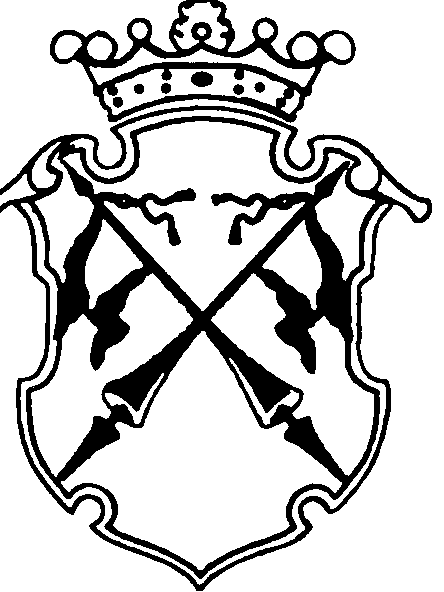 